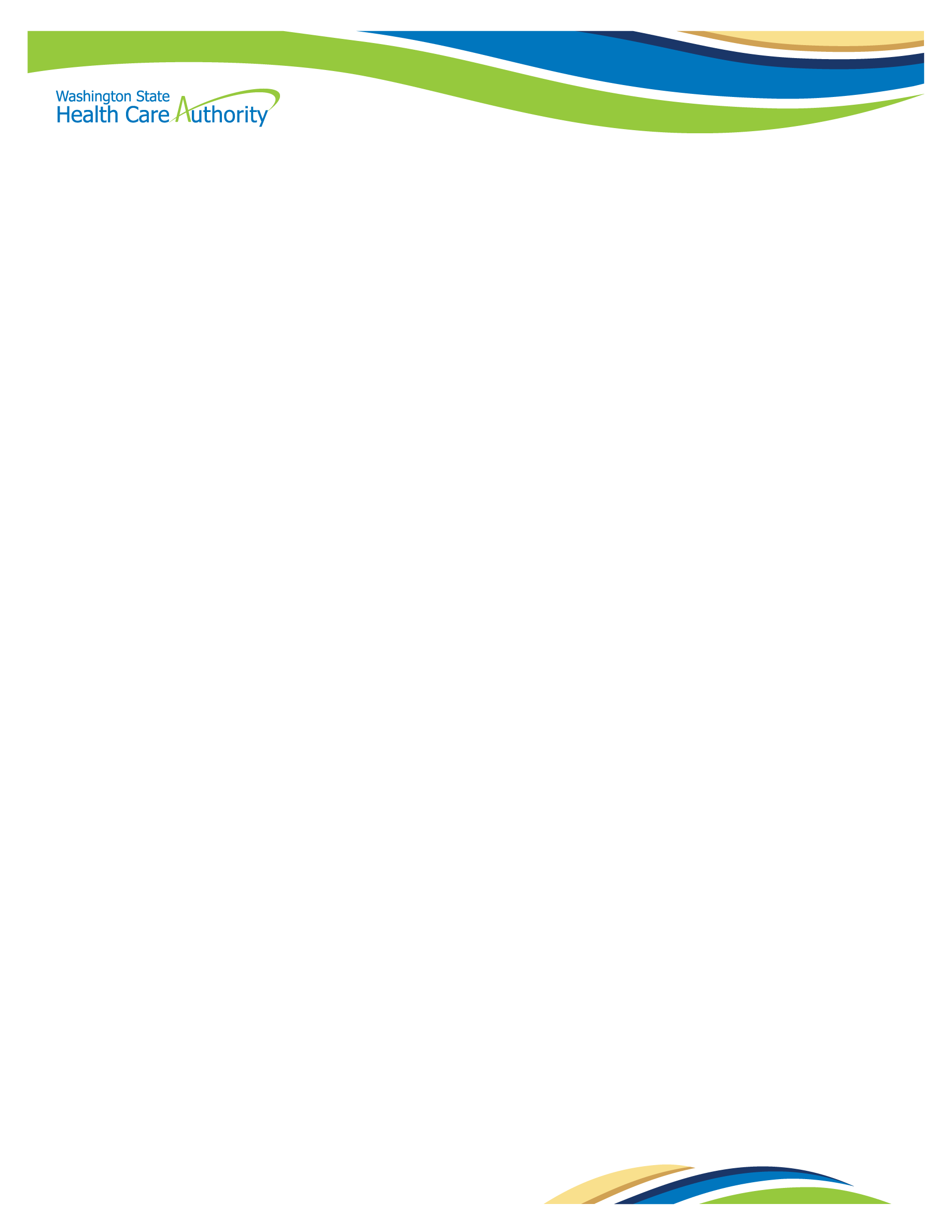 How Wellness Programs Can Support Diversity, Equity and Inclusion in the WorkplaceWednesday, May 12, 20214 to 5 p.m.AgendaPresentersWelcome and IntroductionsPam WalkerHealth Promotion ConsultantWashington State Health Care Authority Diversity, Equity and Inclusion (DEI) Efforts State Human Resources role in DEIIdentifying DEI partnershipsState Business Resource GroupsDEI efforts from 2018 to 2020 and beyondRobin VazquezWorkforce Strategies Section Chief State Human ResourcesOffice of Financial ManagementThe Inclusion / Well-being ConnectionWhat is inclusion?Why does it matter?How to support inclusion in the workplaceLindsey LagreidSenior AdvisorLimeade InstituteQuestions and closingPam Walker